ANEXO ISOLICITAÇÃO DE INSCRIÇÃOPROCESSO SELETIVO SIMPLIFICADO – EDITAL N° 040/2023ÁREA DE ESTUDO / DISCIPLINAÁREA DE ESTUDO / DISCIPLINAÁREA DE ESTUDO / DISCIPLINAN° DE INSCRIÇÃO(para uso da comissão):N° DE INSCRIÇÃO(para uso da comissão):N° DE INSCRIÇÃO(para uso da comissão):N° DE INSCRIÇÃO(para uso da comissão):N° DE INSCRIÇÃO(para uso da comissão):N° DE INSCRIÇÃO(para uso da comissão):NOME DO CANDIDATONOME DO CANDIDATONOME DO CANDIDATONOME DO CANDIDATONOME DO CANDIDATONOME DO CANDIDATOENDEREÇO (Rua, Avenida, Praça, Número, Apartamento, etc.)ENDEREÇO (Rua, Avenida, Praça, Número, Apartamento, etc.)ENDEREÇO (Rua, Avenida, Praça, Número, Apartamento, etc.)ENDEREÇO (Rua, Avenida, Praça, Número, Apartamento, etc.)ENDEREÇO (Rua, Avenida, Praça, Número, Apartamento, etc.)ENDEREÇO (Rua, Avenida, Praça, Número, Apartamento, etc.)BAIRROBAIRROCIDADECIDADECIDADEUFCEPFONE RESIDENCIALFONE RESIDENCIALFONE RESIDENCIALFONE CELULARFONE CELULARE-MAILE-MAILE-MAILE-MAILDATA DE NASCIMENTODATA DE NASCIMENTOTITULAÇÃO (PREENCHIMENTO OBRIGATÓRIO)TITULAÇÃO (PREENCHIMENTO OBRIGATÓRIO)TITULAÇÃO (PREENCHIMENTO OBRIGATÓRIO)TITULAÇÃO (PREENCHIMENTO OBRIGATÓRIO)TITULAÇÃO (PREENCHIMENTO OBRIGATÓRIO)TITULAÇÃO (PREENCHIMENTO OBRIGATÓRIO)Graduação em :	 Especialização em:		 Mestrado em:			 Doutorado em :			 Graduação em :	 Especialização em:		 Mestrado em:			 Doutorado em :			 Graduação em :	 Especialização em:		 Mestrado em:			 Doutorado em :			 Graduação em :	 Especialização em:		 Mestrado em:			 Doutorado em :			 Graduação em :	 Especialização em:		 Mestrado em:			 Doutorado em :			 Graduação em :	 Especialização em:		 Mestrado em:			 Doutorado em :			 PESSOA COM DEFICIÊNCIANão	Sim	Especificar:CANDIDATO NEGRONão	Sim** Em caso positivo, preencher a autodeclaração disponível no Anexo II.Solicito a esta Comissão de Seleção minha inscrição no Processo Seletivo Simplificado para a Contratação de Professor Substituto, de acordo com os dados acima.Com o envio de minha solicitação de inscrição, declaro estar ciente, bem como concordar plenamente com todos os termos do Edital de Contratação de Professor Substituto nº 040/2023.Data: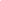 Assinatura do candidato